Theoretical Probability vs Experimental ProbabilityWe’re going to start with something easy to figure theoretical vs experimental!Let’s figure out the theoretical probability of suits you could get!Now, everyone will come up one by one, pick a card, show the suit of the card, tally which suit is picked, and shuffle the deck again. We will be experimenting to see the outcome.Let’s figure out the theoretical probability of colors you could get!Now, everyone will come up one by one, pick a card, show the color, tally which color was picked, and shuffle the deck again. We will be experimenting to see the outcome.Let’s try look at this another way! I will hand out 4 cards to 13 people. We will document the number of red vs black cards we all have on a number line. After doing this, we’ll make a bar graph to visualize these numbers. Red CardsBlack CardsTheoretical ProbabilityWhat is likely to happen based on mathP(event) = Example:A coin is tossed.P(heads) = P(tails) = Experimental ProbabilityIs found by repeating experiments and documenting the outcomesP(event) = Example:A coin is tossed 10 times. A head is recorded 3 times and a tail is recorded 7.P(heads) = P(tails) = 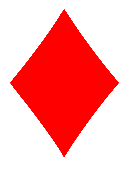 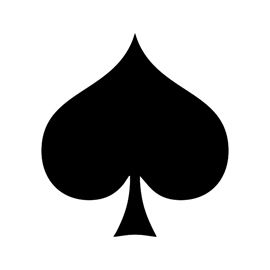 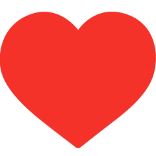 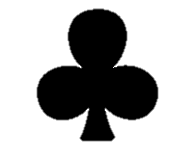 RedBlackRedBlack